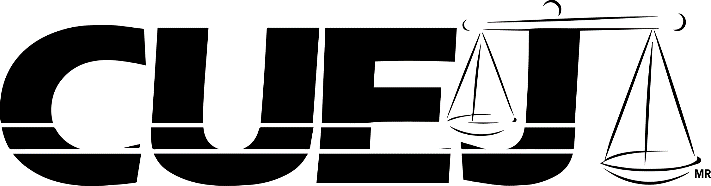 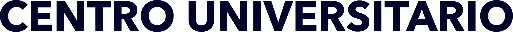 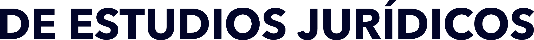 FORMATO DE SOLICITUD DE BECACICLO: ____________  LICENCIATURA                                       MAESTRÍA                                              DOCTORADO                                                                      ESPECIFÍQUE ________________                ESPECIFÍQUE____________                                                                      ___________________________                _______________________DATOS DEL ALUMNO:_________________________________________________________________________________APELLIDO PATERNO                                  / APELLIDO MATERNO                                      / NOMBRE (S)DOMICILO:________________________________________________________________________________________CALLE                                                                                                                    No. EXTERIOR             No. INTERIOR________________________________________________________________________________________COLONIA                                                                   DELEGACIÓN                                                                C.P.CONTACTO:_________________________________________________________________________________      TELÉFONO DE CASA                                             CELULAR                                      OFICINASELECCIONE TIPO DE BECA:BECA SEP  BECA “LUCEM SAPIENTIAE” (Alumnos de excelencia)BECA CONVENIOEXPOSICIÓN DE MOTIVOS POR LOS QUE SOLICITA LA BECA:_____________________________________________________________________________________________________________________________________________________________________________________________________________________________________________________________________________________________________________________________________________________________________________________________________________________PROGRAMA DE BECASConsiste en un grupo económico cuyo monto se aplica a las colegiaturas vigentes para el periodo en que el alumno se inscriba.Para ser candidato a becario, se deben cumplir los requisitos y renovarse cada semestre concursando nuevamente de acuerdo a lo que establezca la convocatoria.La beca será cancelada al incumplirse alguno de los requisitos para su otorgamiento, o si el alumno es sancionado de acuerdo con lo dispuesto en el reglamento del Centro Universitario.Las becas se otorgarán con base al estudio socioeconómico correspondiente y con los recursos que cuente la institución.PROGRAMA DE BECASSolicitar el formato de Solicitud de Beca a Coordinación Académica.Entregar la Solicitud de Beca con firma autógrafa del Alumno a Coordinación Académica.Una vez publicados los resultados, los alumnos que fueron acreedores a dicha beca deberán de traer la siguiente documentación:-CURP	-Historial Académico Inmediato -Copia de Comprobante de Ingresos del último mes (En caso de no contar con comprobante de pago formal, anexar constancia laboral con sueldo vigente)Contar con promedio mínimo de 9.0 en el semestre inmediato anterior en caso de Licenciatura, y con promedio de 10 en caso de Maestría y Doctorado.No haber reprobado ninguna materiaNo registrar baja temporalRealizar el estudio socioeconómicoContar con expediente original y completo en Servicios Escolares.No tener adeudos en pagos de Inscripción y Colegiaturas.*Precios sujetos a cambios. El porcentaje de Beca se mantendrá, siempre que se conserve el estatus de Alumno Regular.FECHASIngreso de SolicitudesDel 18 al 30 de diciembre de 2023.Del 08 al 20 de enero de 2024.Publicación de ResultadosDel 02 al 10 de enero de 2024.Del 22 al 27 de enero de 2024.Una vez publicados los resultados, acudir a Coordinación Académica para los trámites correspondientes